48 Cambridge Gardens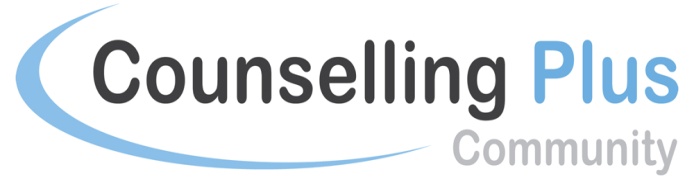 HastingsEast SussexTN34 1ENTel 01424 428300                                                                         www.counsellingplus.orgReferral Form                       All referrals to be made using this form.Email to admin@counsellingplus.org, post, or Fax to 01424 443005Office only Date receivedClient NameClient AddressPostcodeDate of birth                            AgeTelephone Please confirm client is aware of referral and agrees to you sharing their data with CPC (we will destroy referral if consent is not given)Yes                                  Does client consent to having a message left on the phone?Yes                                  NoReferring AgencyReferral dateReferrer nameReferrer Tel NoWhat has prompted the referral at this time?  What has prompted the referral at this time?  Does the client present any of the following risks?  Suicidal ideation/plan                                   Yes                   NoThoughts/plan of harming others                 Yes                   NoDoes the client present any of the following risks?  Suicidal ideation/plan                                   Yes                   NoThoughts/plan of harming others                 Yes                   NoIf you have marked ‘yes’ for either of the above risks, please give further details.If you have marked ‘yes’ for either of the above risks, please give further details.